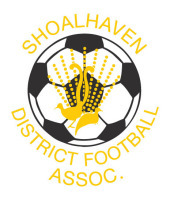 ALDI MiniRoos Kick-Off Program (mixed) Shoalhaven Football will be running a Mini Roos Program in                          Term 4.   Ages 5 – 7 Years        Ison Park – Mumbula Street South Nowra   6 Week Program Tuesdays commencing   23rd October                             3.45 pm – 4.30 pmCost of each Program is $80.00 including start up pack                or $50 for a returning Player      To register email mjonno1@bigpond.com.au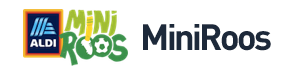 